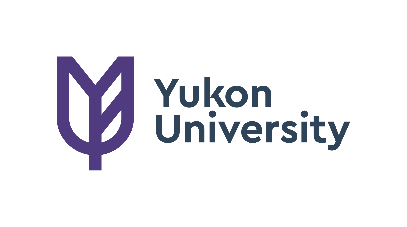 Honorary Credentials Nomination FormThank you for taking the time to nominate an individual for a Yukon University Honorary Credential - the most prestigious award the University can offer.Please refer to Honorary Credentials Policy AC 5.0 and Procedures AC 5.1 for guiding principles on honorary credentials.Submission deadline for June convocation: 1st Friday in December.The information collected below is for the sole purpose of the YukonU Honorary Credential process and will remain confidential to all the parties involved in the selection process as per the Honorary Credentials Policy AC 5.0 and Procedures AC 5.1.NomineeEligibility:Individuals who are active candidates for, or current holders of, political office (i.e., a First Nation’s main governing council, the Yukon Legislature or the council of a municipality), Yukon University employees or Board of Governor members are not eligible for an honorary credential. former Yukon University employees or board members are eligible after at least three consecutive years of not working for or with the institution in any official capacity.honorary credentials will not be awarded posthumouslyonly in exceptional circumstances will an honorary credential be awarded in absentiaFull Name: 	Current position, title:	Mailing Address:	Telephone (current):	                                                                       E-mail Address (current): 	Resume/curriculum vitae of the Nominee must be included in the Nomination Package (see the last section Nomination Package Checklist). NominatorsIn addition to providing their information in this section, Nominators are expected to provide a Statement of Impact (set out below) in support of their Nominee; it may be written (in which case they should be limited to one page) or in audio visual form (in which case they should be limited to two minutes). Nominators may, but are not obligated to, seek no more than three Letters of Support from individuals or organizations who are familiar with the Nominee and the Nominee’s achievements, and who may be considered to be experts in the relevant field(s).  Any member of the public or the Yukon University community may submit a nomination but note that members of the Yukon University Senate Executive Committee that serves as an Honorary Credential Award Committee of Senate are not eligible to nominate a candidate for an honorary credential nor submit a letter of support in favour of any Nominee. Nominator #1Full Name: 	Current position, title:	Mailing Address:	Telephone (current):	                                                                       E-mail Address (current): Nominator #2Full Name: 	Current position, title:	Mailing Address:	Telephone (current):	                                                                       E-mail Address (current): Support for Nomination Statement of Impactin support of your nomination, please provide a Statement of Impact with the following information on the Nominee:A description of their outstanding contribution to or transformational impact on their discipline, community, society, or Yukon University. Details of their exceptional record of distinction and achievement in any of the following areas: Scholarship and research Creative or performing arts Community building, activism, or leadership Athleticism Philanthropy Progressing or promoting diversity, cross-cultural understanding, cultural revitalization and regeneration, or self-determination Role as a public intellectual or advancing the public discourseContributions of long-standing and exemplary service to Yukon UniversityOther information that reflects the nominee’s outstanding achievements and qualities that embrace diversity, respect, excellence, accountability, integrity, leadership, or service.Letters of SupportList the individuals or organizations (if any) who have provided letters of support for this Nominee:	1._______________________________________________________________	2._______________________________________________________________	3._______________________________________________________________Nomination Package ChecklistAll four components must be included in you submission package:1. Completed Nomination Form (this document)2. Resume or Curriculum Vitae (CV) of the nominee	3. Statement of Impact (see section Support for Nomination above) 4. Letters of Support (not required, max 3)Completed nomination package and all questions should be sent to the Provost and Vice-President Academic at provost@yukonu.ca. 